2020富邦公益大使- 「仁愛樂聲。鼓動人生」成果發表                                              陳思蓉/社工員本家園今年藉由向富邦慈善基金會申請「富邦公益大使」之公益活動經費，讓本家之園童能學習非洲鼓，其最主要的目的是讓園童在面對情緒困擾時無地方渲洩，提供適當的工具讓其可以有發洩的地方，在安全考量、場地限制、重量問題、操作層面等諸多面向考量之下，本家園透過此計畫經費除了購置非洲鼓等音樂器材並且聘請專業師資，讓家園園童可以隨時操作，隨時渲洩體能、情緒、壓力，讓其可以有另外的抒壓方式。富邦人壽同仁也參與了此次活動之進行，在成果展的發表會上，每位園童都露出了自信的笑容，因此非常感謝富邦公益大使的支持贊助，不但讓園童可以學到音樂素質培養(第二專長)，同時亦能讓園童在團體表演中提升自我的自信心。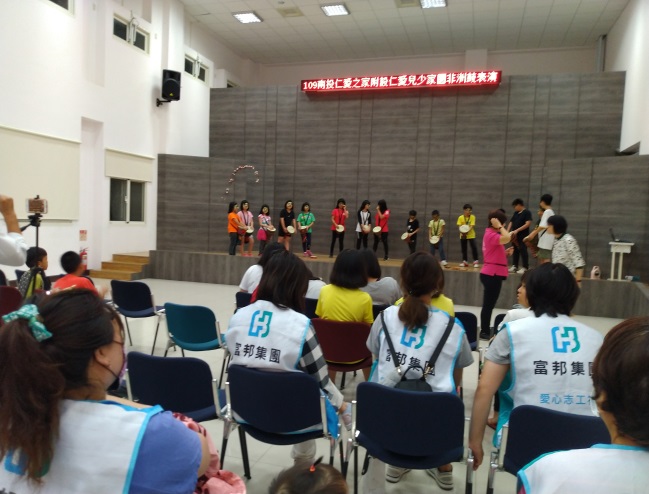 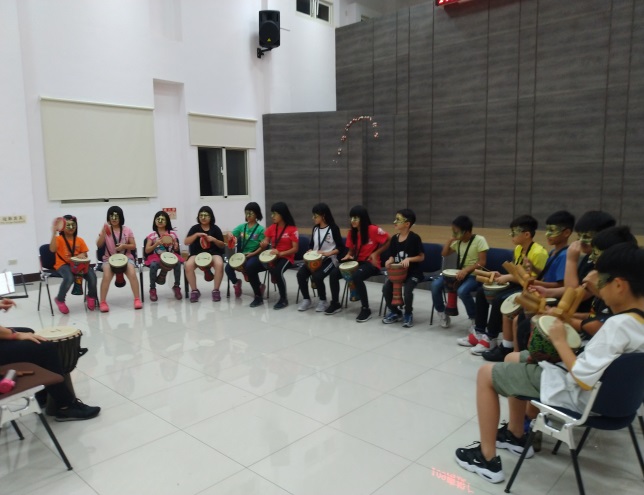 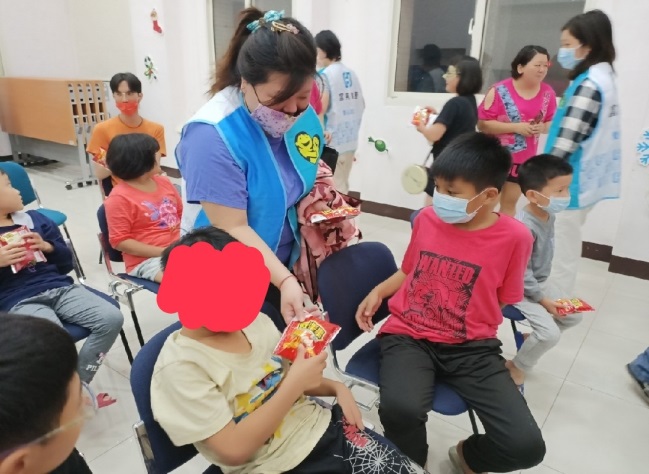 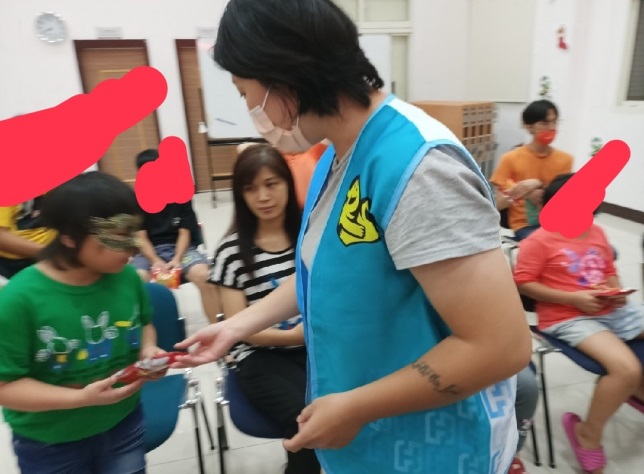 